 Reference Notes 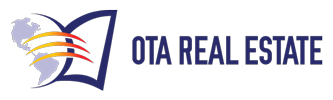 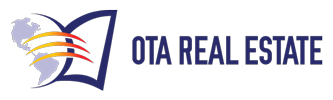  (Real Estate) How to Create a Market Place ProfileLog into MyOTAClick on your name in the upper right-hand corner: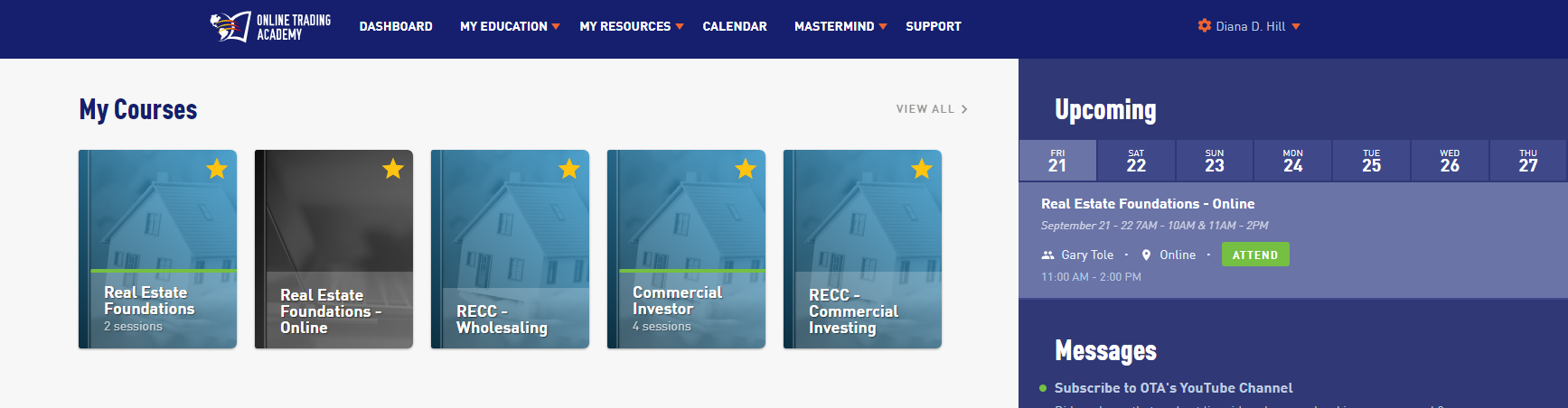 Open the dropdown box: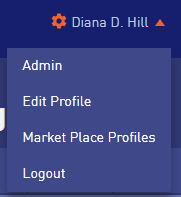 Click on Market Place Profiles: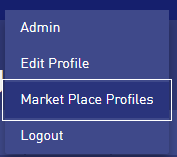 Now complete your profile and save 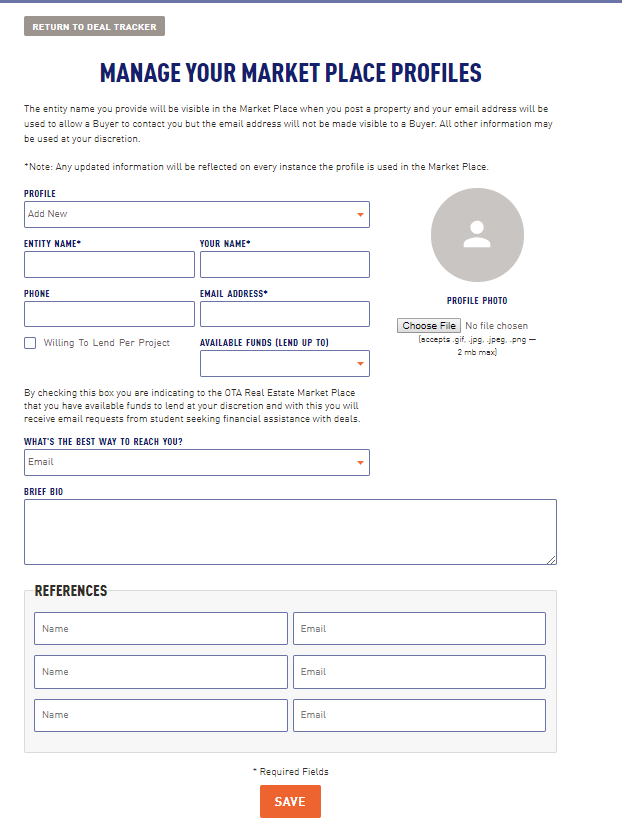 	Page 2 of 2 © Online Trading Academy Franchise Corporation 2016 - CONFIDENTIAL 